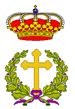 ARZOBISPADO CASTRENSE DE ESPAÑADELEGACIÓN EPISCOPAL CLERO Y FORMACIÓN PERMANENTEAUDIENCIA GENERAL JESÚS ES NUESTRO ABOGADO DEFENSOR Y ELEVA LA HUMANIDAD HACIA DIOSMIÉRCOLES 17 DE ABRIL DE 2013IDEAS FUERZATEXTO INTEGRO¿Cuál es el significado de la Ascensión?El Catecismo de la Iglesia Católica afirma que "la elevación en la Cruz significa y anuncia la elevación de la ascensión al cielo" (n. 661). Entrar en la gloria de Dios exige la fidelidad cotidiana a su voluntad, incluso cuando requiere sacrificio, y requiere a veces cambiar nuestros planes. La Ascensión de Jesús ocurre concretamente en el Monte de los Olivos, cerca del lugar donde se había retirado en oración antes de la pasión para permanecer en profunda unión con el Padre: una vez más, vemos que la oración nos da la gracia de vivir fieles al proyecto Dios.Durante la Ascensión Jesús cumple el gesto sacerdotal de la bendición y los discípulos seguramente expresan su fe con la postración, se arrodillan inclinando la cabeza. Jesús es el único y eterno Sacerdote. Que con su pasión atravesó la muerte y el sepulcro y resucitó y ascendió a los cielos; está con Dios Padre, donde intercede por siempre en nuestro favor (Cf. Heb 9:24). ¡Qué lindo escuchar esto!. Nosotros tenemos uno que nos defiende siempre, nos defiende de las insidias del diablo, nos defiende de nosotros mismos, de nuestros pecados. No tengamos miedo de acudir a él para pedir perdón, pedir la bendición, pedir misericordia. Él nos perdona siempre, es nuestro abogado, nos defiende siempre ¡No olviden esto! (cf. 2:1-2). La Ascensión de Jesús al Cielo nos da a conocer esta realidad: en Cristo, verdadero Dios y verdadero hombre, nuestra humanidad ha sido llevada a Dios; Si confiamos a Él nuestra vida, si nos dejamos guiar por Él estamos seguros de estar en buenas manos, en las manos de nuestro Salvador, de nuestro abogado.Los Apóstoles, después de ver a Jesús ascender al cielo, regresaron a Jerusalén "con gran alegría." Esto parece un poco extraño. Normalmente cuando nos separamos de nuestros familiares, de nuestros amigos, de una manera definitiva, principalmente debido a la muerte, hay en nosotros una tristeza natural, porque no vamos a ver nunca más su rostro, no vamos escuchar su voz, no podremos disfrutar más de su afecto, de su presencia. En cambio, el evangelista pone de relieve la profunda alegría de los Apóstoles. ¿Por qué? Porque, con la mirada de la fe, entienden que, aunque nos está ante sus ojos, Jesús permanece con ellos para siempre, no los abandona y, en la gloria del Padre, los soporta, los guía e intercede por ellos.Entonces aparecieron dos hombres vestidos de blanco, instándoles a no quedarse inmóviles. “Este Jesús que les ha sido quitado y fue elevado al cielo, vendrá de la misma manera que lo han visto partir” (Cf. Hechos 1:10-11). Es precisamente la invitación a la contemplación del Señorío de Jesús, para recibir de Él la fuerza para seguir y dar testimonio del Evangelio en la vida cotidiana: contemplar y actuar, ora et labora, nos enseña San Benito, ambas son necesarias en nuestra vida de cristianos.La Ascensión no indica la ausencia de Jesús, sino que nos dice que Él está vivo entre nosotros de una manera nueva. Ya no está en un preciso lugar del mundo tal como era antes de la Ascensión; Ahora está en el señorío de Dios, presente en todo espacio y tiempo, junto a cada uno de nosotros. En nuestra vida nunca estamos solos: tenemos este abogado que nos espera, que nos defiende, No estamos nunca solos. Texto de las palabras del Papa en español:Contemplemos a Cristo, sentado a la derecha de Dios Padre, para que nuestra fe se fortalezca y recorramos alegres y confiados los caminos de la santidad. Muchas gracias.Queridos hermanos y hermanas, ¡buenos días!en el Credo, encontramos la afirmación de que Jesús "subió a los cielos y está sentado a la diestra del Padre." La vida terrenal de Jesús culmina en el evento de la Ascensión, que es cuando Él pasa de este mundo al Padre, y se levanta a su derecha. ¿Cuál es el significado de este evento? ¿Cuáles son las consecuencias para nuestra vida? ¿Qué significa contemplar a Jesús sentado a la diestra del Padre? Sobre esto, dejémonos guiar por el evangelista Lucas.Partimos en el momento en que Jesús decide emprender su última peregrinación a Jerusalén. San Lucas anota: "Cuando estaba por cumplirse el tiempo de su elevación al cielo, Jesús se encaminó decididamente hacia Jerusalén" (Lc 9,51). Mientras "asciende" a la Ciudad santa, donde se llevará a cabo su "éxodo" de esta vida, Jesús ve ya la meta, el Cielo, pero sabe que el camino que lo lleva de nuevo a la gloria del Padre pasa a través de la Cruz, a través de la obediencia al designio divino de amor por la humanidad. El Catecismo de la Iglesia Católica afirma que "la elevación en la Cruz significa y anuncia la elevación de la ascensión al cielo" (n. 661). También nosotros tenemos que tener claro en nuestra vida cristiana, que entrar en la gloria de Dios exige la fidelidad cotidiana a su voluntad, incluso cuando requiere sacrificio, y requiere a veces cambiar nuestros planes. La Ascensión de Jesús ocurre concretamente en el Monte de los Olivos, cerca del lugar donde se había retirado en oración antes de lau pasión para permanecer en profunda unión con el Padre: una vez más, vemos que la oración nos da la gracia de vivir fieles al proyecto Dios.Al final de su Evangelio, San Lucas narra el acontecimiento de la Ascensión de una manera muy sintética. Jesús llevó a los discípulos "hasta las proximidades de Betania y, elevando sus manos, los bendijo. Mientras los bendecía, se separó de ellos y fue llevado al cielo. Los discípulos, que se habían postrado delante de él, volvieron a Jerusalén con gran alegría, y permanecían continuamente en el Templo alabando a Dios "(24,50-53). Me gustaría destacar dos elementos de la narración. En primer lugar, durante la Ascensión Jesús cumple el gesto sacerdotal de la bendición y los discípulos seguramente expresan su fe con la postración, se arrodillan inclinando la cabeza. Este es un primer punto importante: Jesús es el único y eterno Sacerdote, que con su pasión atravesó la muerte y el sepulcro y resucitó y ascendió a los cielos; está con Dios Padre, donde intercede por siempre en nuestro favor (Cf. Heb 9:24). Como afirma San Juan en su primera epístola Él es nuestro abogado.¡Qué lindo escuchar esto! Cuando uno ha sido convocado por el juez o tiene un juicio, lo primero que hace es buscar a un abogado para que lo defienda. Nosotros tenemos uno que nos defiende siempre, nos defiende de las insidias del diablo, nos defiende de nosotros mismos, de nuestros pecados. Queridísimo hermanos y hermanas, tenemos a este abogado, no tengamos miedo de acudir a él para pedir perdón, pedir la bendición, pedir misericordia. Él nos perdona siempre, es nuestro abogado, nos defiende siempre ¡No olviden esto! (cf. 2:1-2). La Ascensión de Jesús al Cielo nos da a conocer esta realidad tan reconfortante para nuestro camino: en Cristo, verdadero Dios y verdadero hombre, nuestra humanidad ha sido llevada a Dios; Él nos ha abierto el paso; es como un guía en la escalada a una montaña, que llegado a la cima, nos tira de nosotros y nos lleva a Dios. Si confiamos a Él nuestra vida, si nos dejamos guiar por Él estamos seguros de estar en buenas manos, en las manos de nuestro Salvador, de nuestro abogado.Un segundo elemento: San Lucas menciona que los Apóstoles, después de ver a Jesús ascender al cielo, regresaron a Jerusalén "con gran alegría." Esto parece un poco extraño. Normalmente cuando nos separados de nuestros familiares, de nuestros amigos, de una manera definitiva, principalmente debido a la muerte, hay en nosotros una tristeza natural, porque no vamos a ver nunca más su rostro, no vamos escuchar su voz, no podremos disfrutar más de su afecto, de su presencia. En cambio, el evangelista pone de relieve la profunda alegría de los Apóstoles. ¿Por qué? Porque, con la mirada de la fe, entienden que, aunque nos está ante sus ojos, Jesús permanece con ellos para siempre, no los abandona y, en la gloria del Padre, los soporta, los guía e intercede por ellos.San Lucas narra el hecho de la Ascensión también al comienzo de los Hechos de los Apóstoles, para enfatizar que este evento es como el anillo que engancha y conecta la vida terrenal de Jesús con la de la Iglesia. Aquí, San Lucas también menciona la nube que saca a Jesús de la vista de los discípulos, los cuales permanecían con la mirada puesta en el cielo mientras Jesús subía hacia Dios (cf. Hch 1,9-10). Entonces aparecieron dos hombres vestidos de blanco, instándoles a no quedarse inmóviles. “Este Jesús que les ha sido quitado y fue elevado al cielo, vendrá de la misma manera que lo han visto partir” (Cf. Hechos 1:10-11). Es precisamente la invitación a la contemplación del Señorío de Jesús, para recibir de Él la fuerza para seguir y dar testimonio del Evangelio en la vida cotidiana: contemplar y actuar, ora et labora, nos enseña San Benito, ambas son necesarias en nuestra vida de cristianos.Queridos hermanos y hermanas, la Ascensión no indica la ausencia de Jesús, sino que nos dice que Él está vivo entre nosotros de una manera nueva; ya no está en un preciso lugar del mundo tal como era antes de la Ascensión; ahora está en el señorío de Dios, presente en todo espacio y tiempo, junto a cada uno de nosotros. En nuestra vida nunca estamos solos: tenemos este abogado que nos espera, que nos defiende, No estamos nunca solos. El Señor crucificado y resucitado nos guía; con nosotros hay muchos hermanos y hermanas que en el silencio y la oscuridad, en la vida familiar y laboral, en sus problemas y dificultades, en sus alegrías y esperanzas, viven cotidianamente la fe y llevan al mundo, junto con nosotros, el señorío del amor de Dios, en Cristo Jesús resucitado, ascendido al Cielo, nuestro abogado. Gracias.Texto de las palabras del Papa en español:Queridos hermanos y hermanas: En el Credo confesamos nuestra fe en Cristo, que «subió al cielo y está sentado a la derecha del Padre». ¿Qué significa esto para nosotros? Ya al comienzo de su subida a Jerusalén, Jesús ve también esta otra «subida» al cielo con la que culmina su «éxodo» de esta vida, pero sabiendo que la vuelta a la gloria del Padre pasa por la cruz, por la obediencia al designio divino de amor por la humanidad. También nosotros hemos de saber que entrar en la gloria de Dios exige la fidelidad cotidiana a su voluntad, aun a costa de sacrificios y del cambio de nuestros programas. El íntimo coloquio de Jesús con el Padre antes de la Pasión nos enseña, además, cómo la oración nos da la fuerza de ser fieles al proyecto de Dios. Después, Jesús asciende a los cielos bendiciendo, un gesto sacerdotal para mostrar que, desde el seno del Padre, intercede siempre por nosotros. Él nos ha abierto el paso para llegar a Dios, y nos atrae hacia él, nos protege, nos guía e intercede por nosotros. Mirar a Jesucristo, que asciende a los cielos, es una invitación a testimoniar su Evangelio en la vida cotidiana, con la vista puesta en su venida gloriosa definitiva.Saludo cordialmente a los peregrinos de lengua española, en particular al grupo de la Arquidiócesis de Mérida, con su Pastor, Mons. Baltasar Enrique Porras Cardozo, así como a los venidos de España, Argentina, Panamá, Venezuela, México y otros países latinoamericanos. Contemplemos a Cristo, sentado a la derecha de Dios Padre, para que nuestra fe se fortalezca y recorramos alegres y confiados los caminos de la santidad. Muchas gracias.